Publicado en Aragón el 05/06/2018 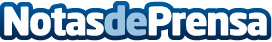 191 insolventes se acogen a la Ley de la Segunda Oportunidad en AragónEl 68% de estos casos los ha tramitado Repara tu Deuda y ha obtenido el 100% de éxito en todos sus casos resueltosDatos de contacto:David Guerrero655956735Nota de prensa publicada en: https://www.notasdeprensa.es/191-insolventes-se-acogen-a-la-ley-de-la Categorias: Aragón http://www.notasdeprensa.es